     Ознакомиться с информацией о порядках, стандартах медицинской помощи, клинических рекомендациях можно на сайтах :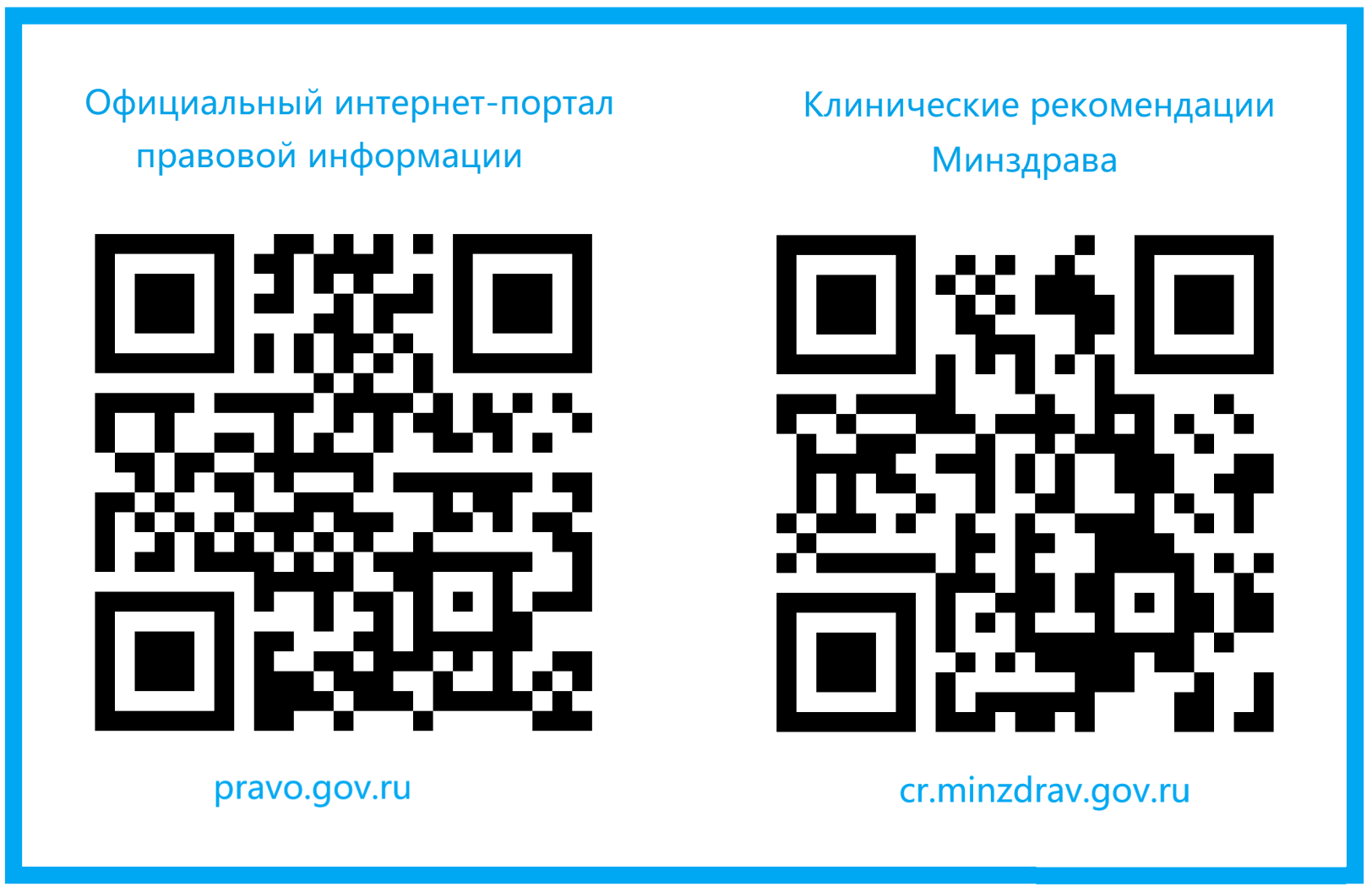     Ознакомиться с информацией о методах оказания медицинской помощи, связанных с ними рисках;  видах медицинских вмешательств, их последствиях и ожидаемых результатов перед оказанием медицинской помощи можно запросив информированное добровольное согласие в регистратуре.Почтовый и электронный адрес для обращений в клиникуООО МЦ «Ривер» :        656056,   г.Барнаул, пл.Баварина, д.1, пом. Н1        Эл. почта    hello@riverplastic.ru        Официальный сайт    https://riverplastic.ru